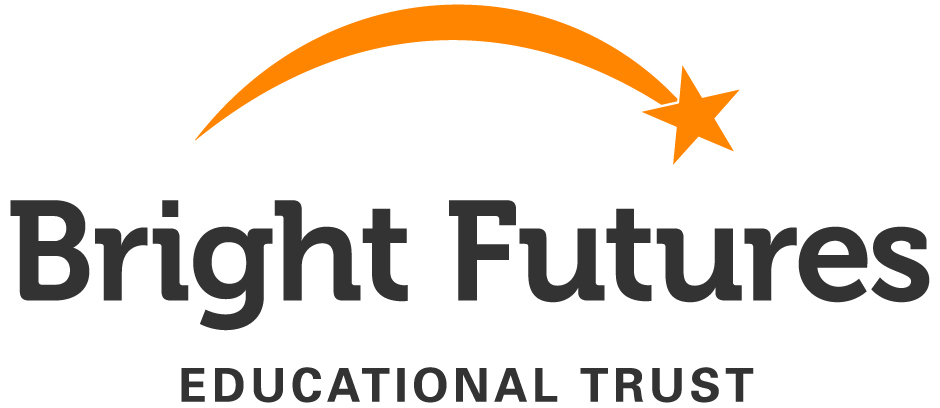 SMSC & BRITISH VALUESTRUST STATEMENTSPIRITUAL, MORAL, SOCIAL, CULTURAL & BRITISH VALUESVisionThe vision of Bright Futures Educational Trust is to create a world class education to enable every young person to reach their full potential, and in particular, their full academic potential.  Spiritual, moral, social and cultural (SMSC) development, including the promotion of fundamental British values is widely recognised and are an essential and significant part of all students’ education.  This policy statement, along with the supporting procedures, the curriculum, enrichment opportunities and extra-curricular activities in place in each school in the Trust will help BFET schools to actively understand and promote these values.DefinitionSpiritual Development – relates to the quest for individual identity and developing an understanding of self and others.  It is not linked solely to a particular doctrine or faith and is therefore accessible to everyone.Moral Development – relates to the building, by students, of a framework of moral values which regulate their personal behaviour.  It is about the development of students’ understanding of society’s shared and agreed values. Students will gain an understanding that a range of views exist and the reasons for these views.Social Development – relates to young people working effectively with each other and participants in the community as a whole.  It involves a willingness to participate in a variety of social settings, co-operating well with others and being able to resolve conflict effectively.Cultural Development – relates to students’ understanding their own culture and other cultures.  It involves students acquiring awareness, understanding and tolerance regarding the cultural traditions and beliefs of others.British Values - The 2011 Prevent Strategy defines mainstream British values as: democracy, rule of law, equality of opportunity, freedom of speech and the rights of all men and women to live free from persecution of any kind.RationaleThe Department for Education (DfE) states there is a need “to create and enforce a clear and rigorous expectation on all schools to promote the fundamental British values of democracy, the rule of law, individual liberty and mutual respect and tolerance of those with different faiths and beliefs”. These are clearly stated in DfE guidelines within their “Improving the spiritual, moral, social and cultural (SMSC) development of pupils” (November 2013) and are references in the DfE the Prevent Duty (June 2015).Aims The aims of this policy statement and its supporting procedures and measures is to encourage students to Develop self-knowledge, self-esteem and self confidenceBe reflective about their own beliefs whilst showing an interest in and respect for different peoples faiths, feelings and valuesRecognise the difference between right and wrong and to readily apply this understanding in their own lives and in so doing, respect the civil and criminal law of EnglandUse a range of social skills in different contextsShow acceptance and engagement with the fundamental British values of democracy, rule of law, individual liberty, mutual respect and tolerance of these with different faiths and beliefsShow an understanding and appreciation of the different cultures within school and further afield as an essential element of their preparation for life in modern BritainDevelop knowledge of British democratic parliamentary system and its central role in shaping our history and values, and in continuing to develop BritainBe prepared as a citizen for life in modern BritainSchool policies and procedures Each school within the Trust will have policies and procedures that relate to the promotion of British Values. Some will be Trust generic and some are bespoke to the school and should include:Appraisal PolicyAnti-Bullying PolicyBehaviour for Learning PolicySingle Equality PolicyPHSE PolicyCurriculum PolicyCollective Worship PolicySafeguarding Policy